Základní škola Sokolov, Rokycanova 258, příspěvková organizace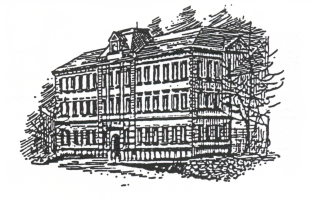 Rokycanova 258, 356 01 Sokolov        tel.: 352 324 053        e-mail: zs2sokolov@volny.cz         IČO: 69978751    Základní škola Sokolov, Rokycanova 258, příspěvková organizaceRokycanova 258, 356 01 Sokolov        tel.: 352 324 053        e-mail: zs2sokolov@volny.cz         IČO: 69978751Odhlášení žáka ze základní školyOdhlášení žáka ze základní školyZákonný zástupce dítěte:Bydliště:Telefon:žádá ředitelku základní školy, jejíž činnost vykonává Základní škola Sokolov, Rokycanova 258- o odhlášení ze základní školyžádá ředitelku základní školy, jejíž činnost vykonává Základní škola Sokolov, Rokycanova 258- o odhlášení ze základní školyJméno a příjmení dítěte:Narozeného (né):S trvalým pobytem:Můj syn – má dcera nastupuje na ZŠ:Můj syn – má dcera nastupuje na ZŠ:Od:Od:Podpis zákonného zástupce dítěte:Podpis zákonného zástupce dítěte:Odhlášení žáka ze základní školyOdhlášení žáka ze základní školyZákonný zástupce dítěte:Bydliště:Telefon:žádá ředitelku základní školy, jejíž činnost vykonává Základní škola Sokolov, Rokycanova 258- o odhlášení ze základní školyžádá ředitelku základní školy, jejíž činnost vykonává Základní škola Sokolov, Rokycanova 258- o odhlášení ze základní školyJméno a příjmení dítěte:Narozeného (né):S trvalým pobytem:Můj syn – má dcera nastupuje na ZŠ:Můj syn – má dcera nastupuje na ZŠ:Od:Od:Podpis zákonného zástupce dítěte:Podpis zákonného zástupce dítěte: